ЗАКОНРеспублики ТатарстанОб изменении границ территорий муниципальных образований «поселок городского типа Нижние Вязовые» и «город Зеленодольск»Зеленодольского муниципального района и внесении изменений в Закон Республики Татарстан «Об установлении границ территорий и статусе муниципального образования «Зеленодольский муниципальный район» и муниципальных образований в его составе»ПринятГосударственным СоветомРеспублики Татарстан22 июня 2017 годаСтатья 1Изменить границы территорий муниципальных образований «поселок городского типа Нижние Вязовые» и «город Зеленодольск», входящих в состав Зеленодольского муниципального района Республики Татарстан, согласно приложению к настоящему Закону.Статья 2Внести в Закон Республики Татарстан от 31 января 2005 года № 24-ЗРТ                 «Об установлении границ территорий и статусе муниципального образования «Зеленодольский муниципальный район» и муниципальных образований в его составе» (Ведомости Государственного Совета Татарстана, 2005, № 1 (II часть); 2008, № 12 (VII часть); 2010, № 12 (I часть); 2012, № 1; 2013, № 7; 2014, № 12                (VII часть); 2015, № 10 (I часть); Собрание законодательства Республики Татарстан, 2017, № 17 (I часть) следующие изменения:1) приложение 1 изложить в следующей редакции: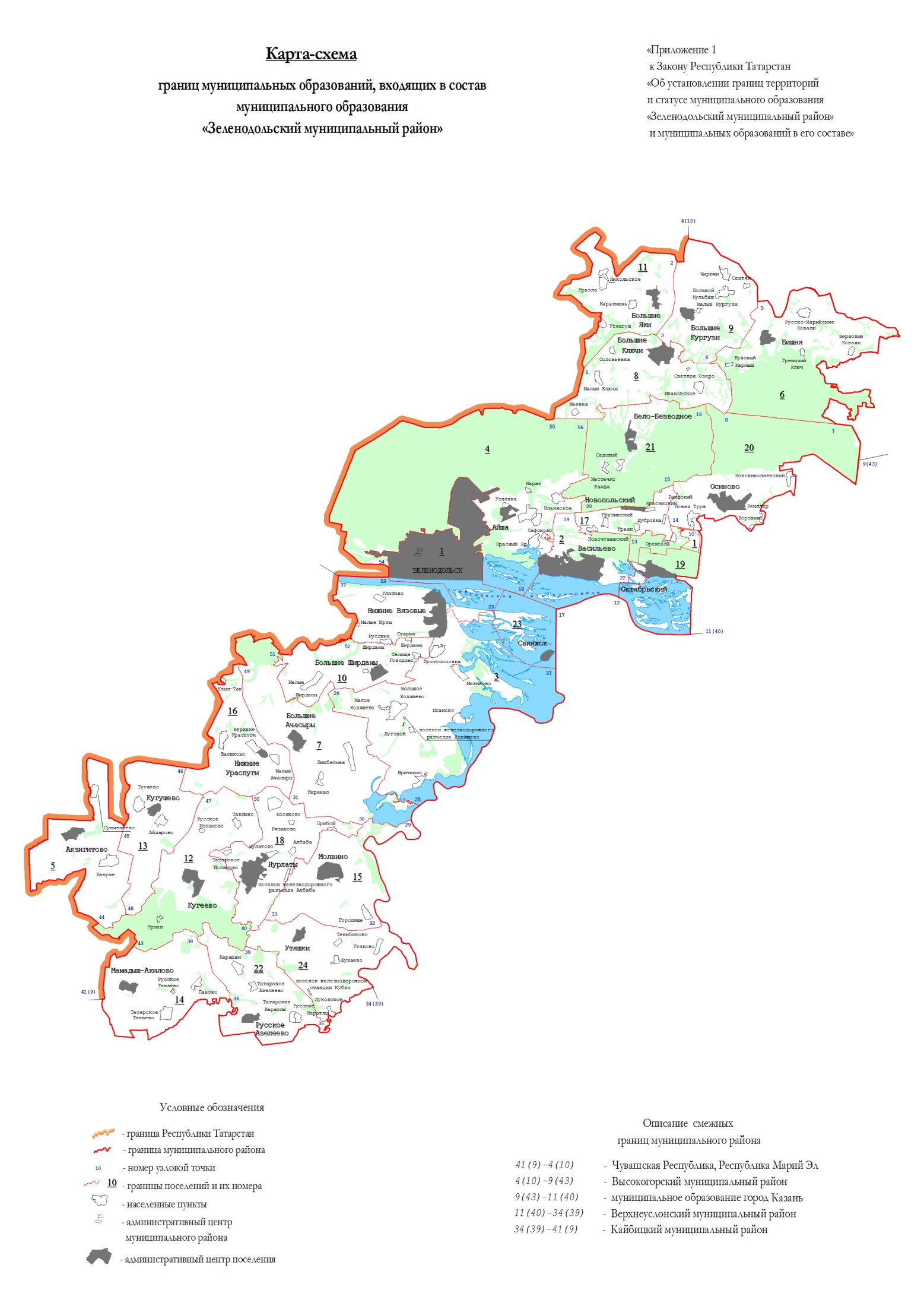 Городские и сельские поселения,входящие в состав муниципального образования«Зеленодольский муниципальный район»2) в приложении 3:а) абзац четвертый изложить в следующей редакции:«Граница муниципального образования «город Зеленодольск» по смежеству со Свияжским сельским поселением проходит от узловой точки 23 с координатами X = 477259,55, Y = 1272366,55, расположенной в акватории Куйбышевского водохранилища в 3,8 км на восток от поселка городского типа Нижние Вязовые на стыке границ муниципальных образований «город Зеленодольск», «поселок городского типа Нижние Вязовые» и Свияжского сельского поселения, по акватории Куйбышевского водохранилища на северо-восток 1,8 км, на юго-восток 4,4 км до узловой точки 17, расположенной в акватории Куйбышевского водохранилища в 2,6 км на юг от поселка городского типа Васильево на стыке границ муниципального образования «город Зеленодольск», Свияжского сельского поселения и Верхнеуслонского муниципального района.»;б) абзац девятый изложить в следующей редакции:«Граница муниципального образования «город Зеленодольск» по смежеству с муниципальным образованием «поселок городского типа Нижние Вязовые» проходит от узловой точки 23 на запад 350 м по акватории Куйбышевского водохранилища, 200 м по береговой линии Куйбышевского водохранилища, далее идет по сельскохозяйственным угодьям на юго-запад 200 м, на запад 550 м, на юг 750 м, затем проходит на северо-запад 450 м по береговой линии Куйбышевского водохранилища, далее идет по сельскохозяйственным угодьям на юго-запад 250 м, в общем направлении на запад 1 км, на юго-запад 200 м, на северо-запад 250 м, на северо-восток 100 м, на северо-запад ломаной линией 800 м, проходит 200 м по береговой линии Куйбышевского водохранилища, затем идет по сельскохозяйственным угодьям на северо-запад 100 м, пересекая водохранилище, на юго-запад 500 м, на север 200 м, далее проходит на северо-восток 900 м по юго-восточной границе дамбы, затем идет по акватории Куйбышевского водохранилища на северо-запад 1,9 км, на запад 4,3 км, на север 350 м до узловой точки 53.»;3) абзацы пятый и шестой приложения 5 изложить в следующей редакции:«Граница муниципального образования «поселок городского типа Нижние Вязовые» по смежеству с муниципальным образованием «город Зеленодольск» проходит от узловой точки 23 с координатами X = 477259,55, Y = 1272366,55, расположенной в акватории Куйбышевского водохранилища в 3,8 км на восток от поселка городского типа Нижние Вязовые на стыке границ муниципальных образований «город Зеленодольск», «поселок городского типа Нижние Вязовые» и Свияжского сельского поселения, на запад 350 м по акватории Куйбышевского водохранилища, 200 м по береговой линии Куйбышевского водохранилища, далее идет по сельскохозяйственным угодьям на юго-запад 200 м, на запад 550 м, на юг 750 м, затем проходит на северо-запад 450 м по береговой линии Куйбышевского водохранилища, далее идет по сельскохозяйственным угодьям на юго-запад 250 м, в общем направлении на запад 1 км, на юго-запад 200 м, на северо-запад 250 м, на северо-восток 100 м, на северо-запад ломаной линией 800 м, проходит 200 м по береговой линии Куйбышевского водохранилища, затем идет по сельскохозяйственным угодьям на северо-запад 100 м, пересекая водохранилище, на юго-запад 500 м, на север 200 м, далее проходит на северо-восток 900 м по          юго-восточной границе дамбы, затем идет по акватории Куйбышевского водохранилища на северо-запад 1,9 км, на запад 4,3 км, на север 350 м до узловой точки 53.Граница муниципального образования «поселок городского типа Нижние Вязовые» по смежеству со Свияжским сельским поселением проходит от узловой точки 21 с координатами Х = 472689,99, Y = 1277303,41, расположенной в акватории Куйбышевского водохранилища в 1,1 км на юго-восток от села Свияжск на стыке границ муниципального образования «поселок городского типа Нижние Вязовые», Свияжского сельского поселения и Верхнеуслонского муниципального района, на северо-запад ломаной линией 7,8 км по акватории Куйбышевского водохранилища, пересекая острова, до узловой точки 23.»;4) абзацы четвертый и пятый приложения 27 изложить в следующей редакции:«Граница Свияжского сельского поселения по смежеству с муниципальным образованием «поселок городского типа Нижние Вязовые» проходит от узловой точки 21 на северо-запад ломаной линией 7,8 км по акватории Куйбышевского водохранилища, пересекая острова, до узловой точки 23 с координатами                       X = 477259,55, Y = 1272366,55, расположенной в акватории Куйбышевского водохранилища в 3,8 км на восток от поселка городского типа Нижние Вязовые на стыке границ муниципальных образований «город Зеленодольск», «поселок городского типа Нижние Вязовые» и Свияжского сельского поселения.Граница Свияжского сельского поселения по смежеству с муниципальным образованием «город Зеленодольск» проходит от узловой точки 23 по акватории Куйбышевского водохранилища на северо-восток 1,8 км, на юго-восток 4,4 км до узловой точки 17.».Статья 3Настоящий Закон вступает в силу со дня его официального опубликования.         Президент Республики Татарстан                                                                         Р.Н. МиннихановКазань, Кремль22 июня 2017 года№ 38-ЗРТ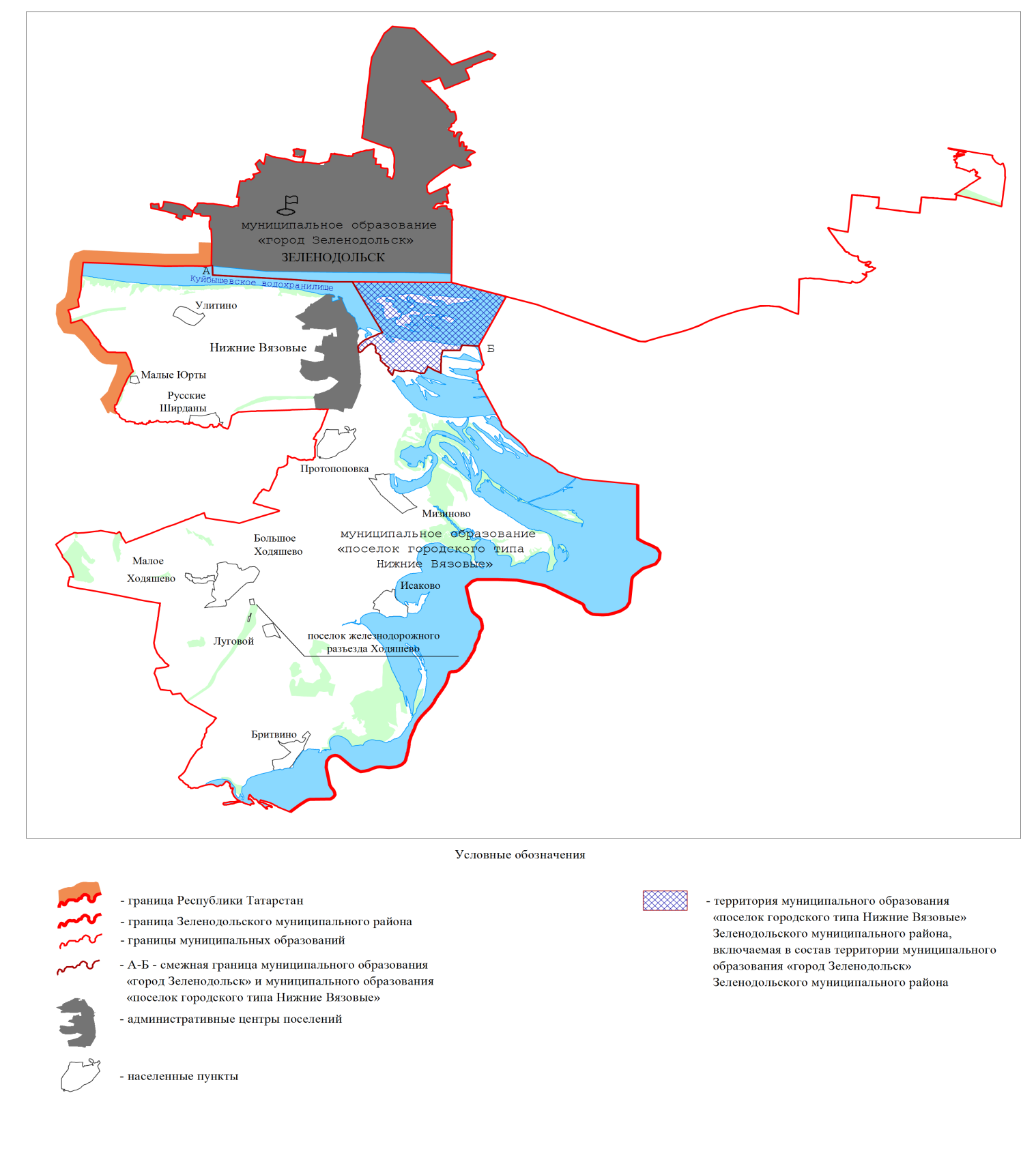 № на карте-схемеМуниципальное образование1город Зеленодольск2поселок городского типа Васильево3поселок городского типа Нижние Вязовые4Айшинское сельское поселение5Акзигитовское сельское поселение6Бишнинское сельское поселение7Большеачасырское сельское поселение8Большеключинское сельское поселение9Большекургузинское сельское поселение10Большеширданское сельское поселение11Большеякинское сельское поселение12Кугеевское сельское поселение13Кугушевское сельское поселение14Мамадыш-Акиловское сельское поселение15Молвинское сельское поселение16Нижнеураспугинское сельское поселение17Новопольское сельское поселение18Нурлатское сельское поселение19Октябрьское сельское поселение20Осиновское сельское поселение21Раифское сельское поселение22Русско-Азелеевское сельское поселение23Свияжское сельское поселение24Утяшкинское сельское поселение»;Карта-схемаграниц муниципальных образованийс учетом измененийПриложениек Закону Республики Татарстан «Об изменении границ территорий муниципальных образований «поселок городского типа Нижние Вязовые» и «город Зеленодольск» Зеленодольского муниципального района и внесении изменений в Закон Республики Татарстан «Об установлении границ территорий и статусе муниципального образования «Зеленодольский муниципальный район» и муниципальных образований в его составе»